Supplementary MaterialSpectral and computational chemistry studies for the optimization of geometry of dioxomolybdenum(VI) complexes of some unsymmetrical Schiff bases as antimicrobial agentMOHAMMAD NASIR UDDIN*, D.A. CHOWDHURY, NOBUYUKI MASE, MOHAMMAD FAZLUR RASHID, MONIRUZZAMAN, AMRIN AHSAN and NOOR MOSTAQ SHAHFigure S1. Optimized structure of ligands (L4-L6) and corresponding complexes.Figure S2. Frontier molecular orbitals, HOMO–LUMO of ligands, (L4-L6).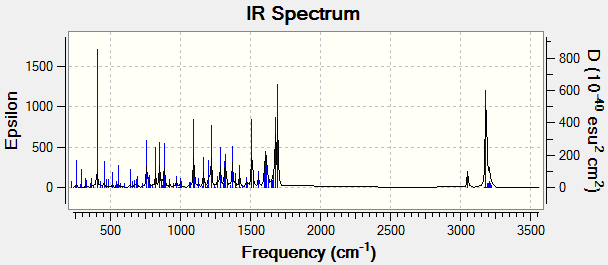 L1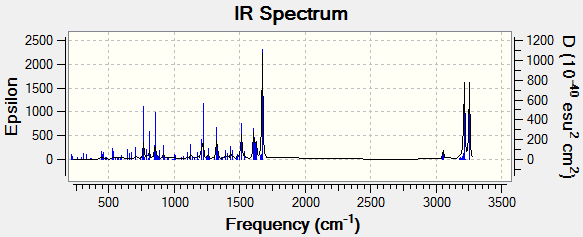 L2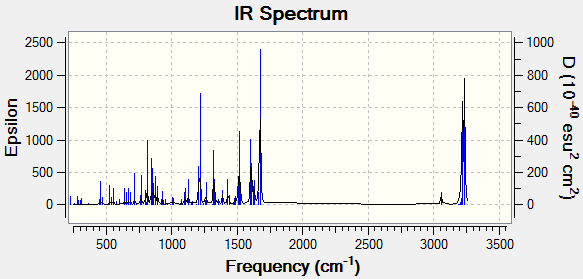 L3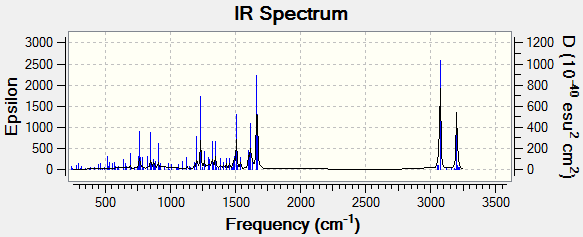 L4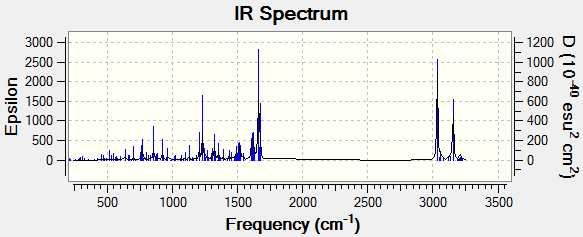 L5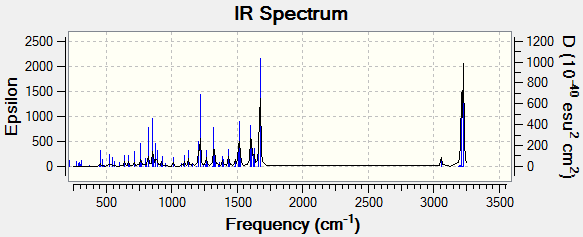 L6Figure S3. IR spectra (calculated by the program) of all ligands.Figure S4. Quantum chemical calculations of atomic partial charges of all ligands and complexes.Table S1. Some physical properties of the ligands and their complexes. Table S2. FTIR and UV-vis spectral data of the ligandsCalculated values are given in parenthesesvs = very strong, s = strong, ms = medium strong, w = weak, sh = shoulder, flsh = flat shoulder, br = broadElectronic spectral bands were carried out in DMF solventTable S3. Energy (eV) of HOMO, LUMO, HOMO-LUMO gap, hardness, and softness of ligands and complexes.Table S4. Bond distances of all ligands and complexes.Table S5. Bond angles of all ligands and complexes.Table S6. Comparison on experimental and theoretical IR frequencies of all ligands.To scale the theoretical IR intensities scaling factor 0.9613 is applied in gas phase at B3LYP with 6-31G (d) basis set (J. Phys. Chem. B, 113, 6378–6396 (2009)).Table S7. Selected pharmacokinetic parameters of all ligands and complexes.NI = non inhibitor, wide inhibition, NC = non carcinogenic, LD50 = lethal dose 50; Toxicity category III indicates slightly toxic and slightly irritating.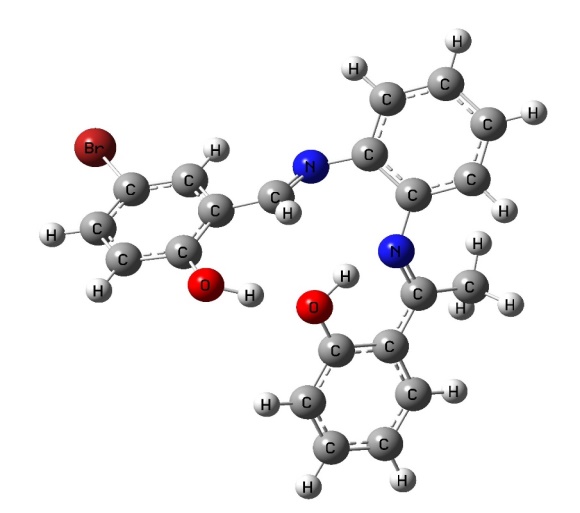 L4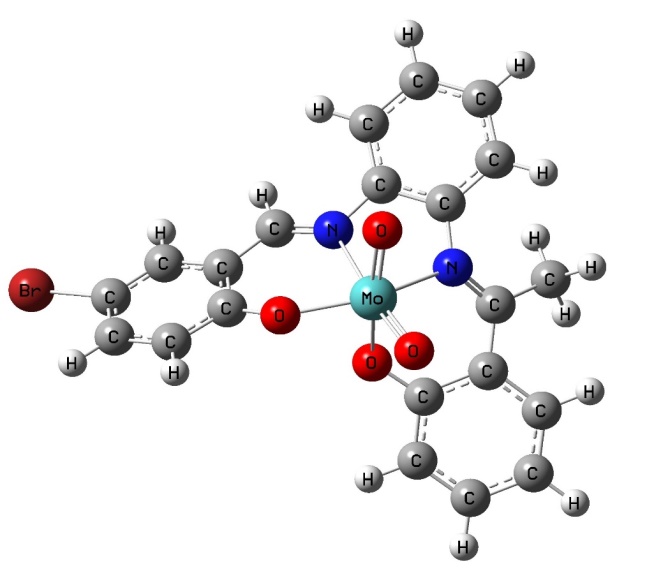 C4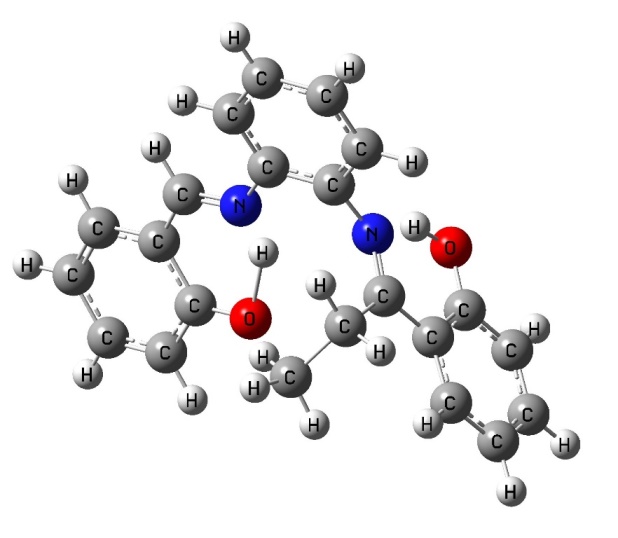 L5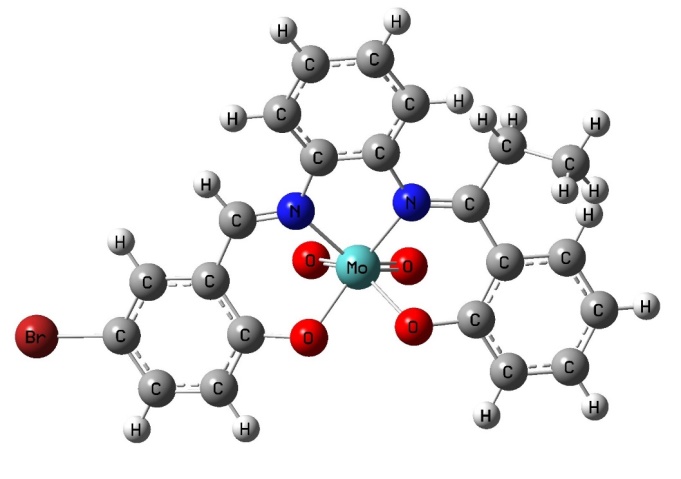 C5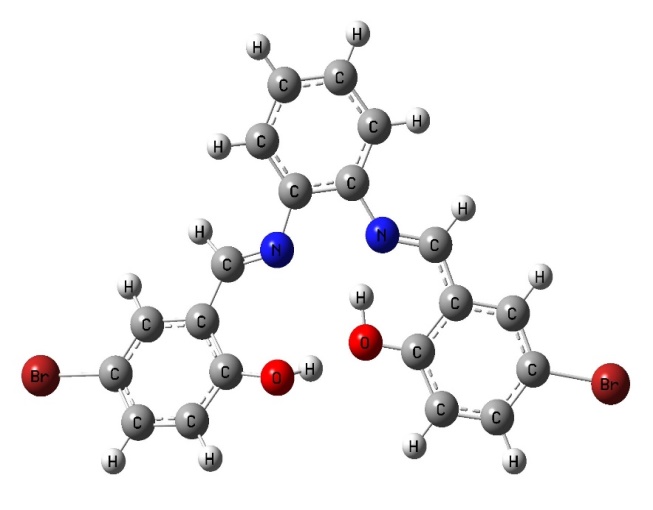 L6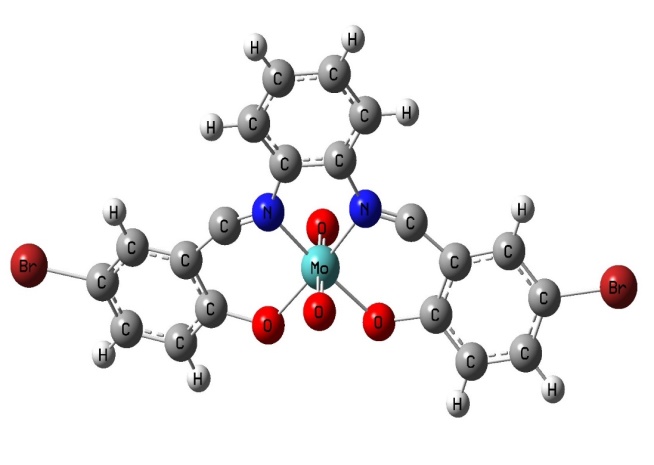 C6HOMOLUMOL4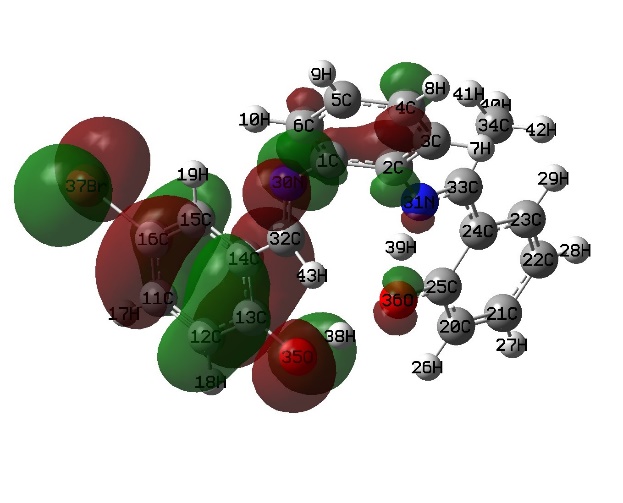 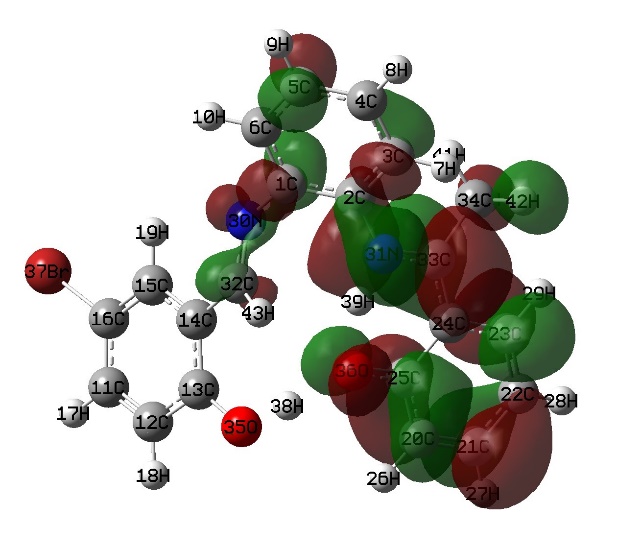 L5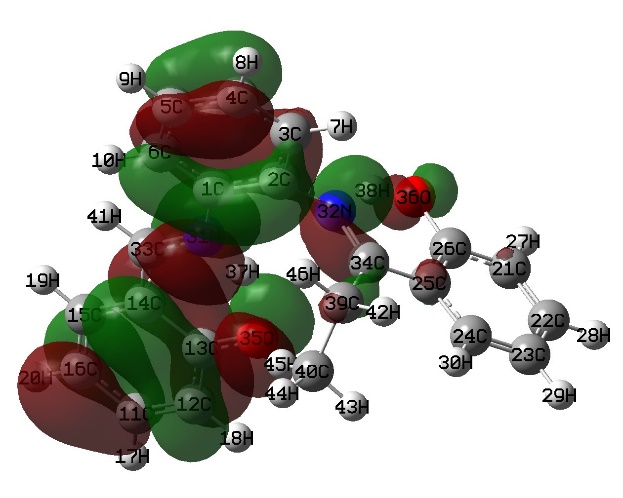 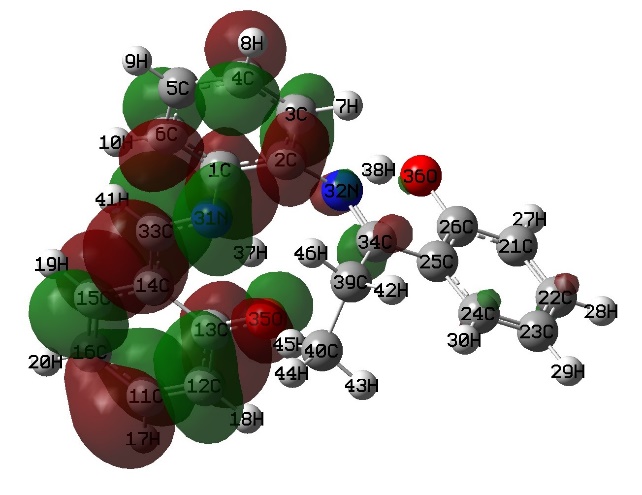 L6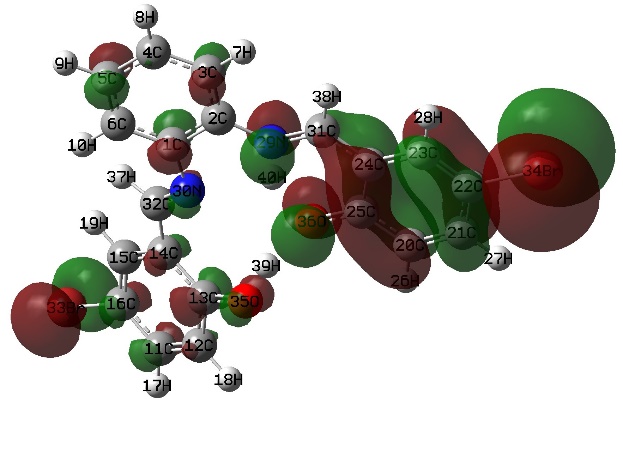 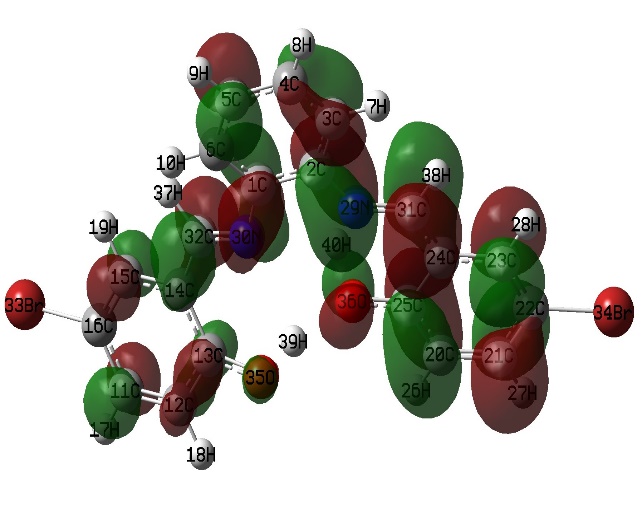 Sl. No.LigandsColor% YieldM. P. oCSl. No.Name of theComplexesColor% YieldM. P. oCL1BrSal-OPD-HNPH2Orange85 %180C1MoO2(BrSal-OPD-HNP)Black75 %>250L2BrSal-OPD-SalH2Deep Orange75 %168-170C2MoO2(BrSal-OPD-Sal)Brownish Black90 %>250L3BrSal-OPD-ClSalH2Orange70 %208C3MoO2(BrSal-OPD-ClSal)Black85 %>250L4BrSal-OPD-HAPH2Yellowish Orange55 %201C4MoO2(5BrSal-OPD-HAP)Black75 %>250L5BrSal-OPD-HPPH2Yellow70 %220C5MoO2(5BrSal-OPD-HPP)Black70 %>250L6BrSal-OPD-BzPH2Light Orange85 %204C6MoO2(5BrSal-OPD-BzP)Greenish Black90 %>250Sl. No.LigandsInfrared spectral data (cm-1)Infrared spectral data (cm-1)Infrared spectral data (cm-1)Infrared spectral data (cm-1)Infrared spectral data (cm-1)Electronic spectralbands (nm)Sl. No.Ligandsν O-Hν C=Nν C-CνC-Nν C-OElectronic spectralbands (nm)L1BrSal-OPD-HNPH233901618 vs1437 w1352 ms1276 s352, 336, 322, 274, 253L2BrSal-OPD-SalH235101616 vs1458 s1352 ms1276 s372, 337, 313, 308, 248, 235L3BrSal-OPD-ClSalH235661616 vs1458 s1352 ms1277 vs385, 335, 313, 300, 249, 238L4BrSal-OPD-HAPH234201585ms1449 s1313 ms1275s358, 336, 314, 278, 251L5BrSal-OPD-HPPH234501612 vs1383 s1348 ms1273 vs375, 336, 313, 273, 253, 235L6BrSal-OPD-BzPH235051581s1381 s1346 ms1273 vs394, 344, 293 (sh), 273NameHOMO−1HOMOLUMOLUMO+1GapHardnessSoftnessL1-5.687-5.387-2.395-1.7682.991.490.67L2-5.714-5.496-2.340-1.6873.151.580.63L3-5.905-5.687-2.639-1.7963.051.520.66L4-5.986-5.469-2.285-1.4423.181.590.63L5-8.626-8.245-5.823-5.3062.421.210.83L6-5.768-5.578-2.530-1.7963.051.520.66C1-5.850-5.387-3.864-2.7481.520.761.31C2-6.231-5.768-2.476-2.3943.291.650.60C3-6.689-6.122-2.966-2.5573.151.580.63C4-6.122-5.333-3.129-2.8022.201.100.91C5-6.068-5.714-2.449-2.2043.261.630.61C6-6.394-5.932-3.319-2.6392.611.320.77L1L1L1L2L2Atom numberDistances (Å)Distances (Å)Atom numberDistances(Å)C3-C41.39321.3932C5-C61.3935C3-C21.40281.4028C6-C41.4017C2-N261.41061.4106C1-N301.4120N26-C281.30121.3012N30-C331. 2931C28-C201.44281.4428C15-H191. 0833C22-C201.42211.4221C14-C131. 4271C22-O301.34381.3438C13-O351. 3424O30-H461.01881.0188C16-Br361. 9310C1-N361.39771.3977O35-H371. 0318C13-O291.29861.2986C32-N311.3226C16-Br351.93041.9304C32-C241.4139C25-0341.3046L3L3L3L4L4Atom numberDistances (Å)Distances (Å)Atom numberDistances (Å)C5-C61.39321.3932C5-C61.3888C6-C11.40191.4019C6-C11.4074C1-N291.41201.4120C1-N301.4009N29-C321.29381.2938N30-C321.2909C32-C141.45021.4502C32-H431.0918C16-Br331.93021.9302C13-0351.3559C13-O351.34431.3443C16-Br371.9338O45-H391.95791.9579C33-N311.3260C25-O361.30041.3004C25-O361.3246N30-C311.32131.3213O36-H391.4693C22-Cl341.83271.8327L5L5L6L6L6C5-C61.39131.3913C5-C61.3933C6-C11.40211.4021C6-C11.4018C1-N311.47301.4730C1-N301.4122N31-C331.33491.3349N30-C321.2935C14-C131.46491.4649C16-Br331.9304C13-O351.29441.2944C13-O351.3439O35-H331.55641.5564O35-H391.0269C2-N321.42081.4208C22-Br341.9299C26-O301.34371.3437C25-O361.3015O36-H381.06461.0646O36-H401.5292C1C1C1C2C2C6-C11.44901.4490C5-C61.3961C1-N301.48361.4836C1-N311.4307N30-C271.28501.2850N31-N301.3182N36-Mo472.01122.0112C2-N321.4225029- Mo471.97231.9723037-Mo351.7377Mo47-0371.75031.7503Mo35-O332.1526O38- Mo471.75121.7512C13-O331.3131C22-O301.44391.4439C16-Br382.9291C2-N261.48081.4808C25-O342.3417C26-N261.27491.2749C40-N321.2989C10-Br351.90851.9085C3C3C3C4C4C5-C61.38931.3893C5-C61.3956C6-C11.40351.4035C6-C11.3961C1-N291.41471.4147C1-N301.4203N29-C371.32321.3232N30-C321.2967C16-Br311.92721.9272C16-Br391.9279C13-O321.31661.3166C13-O351.3380Mo34-O322.10622.1062N30-Mo342.3564Mo34O361.73271.7327O38- Mo341.7398C38-N301.32271.3227C33-N311.3255C38-N301.32271.3227C25-O361.3249C5C5C5C6C6C4-C31.39821.3982C10-C111.3869C3-C21.39291.3929C11-C121.4090C2-N311.44201.4420C12-N301.4048N31-C331.32141.3214N30-C321.2890C25-O361.32791.3279N29-Mo392.1548O36-Mo472.11682.1168Mo39-O301.7143Mo47-O381.72911.7291C24-O341.7354N30- Mo472.36552.3655C21-Br381.9211C16-Br431.92811.9281C29-C311.2436C32-N301.29641.2964C5-Br271.9264L1L1L1C1C1Atom numberAngles (0)Angles (0)Atom number		Angles (0)C4-C3-C2120.92120.92C5-C6-C1119.17C3-C2-N26125.65125.65C6-C1-N36126.25C2-N26-C28120.57120.57C1-N36-C27127.70C22-O30-H46119.16119.16C1-N36-Mo47114.45C15-C16-Br35120.79120.79N36-Mo47-O2998.12C14-C13-O29121.16121.16O29-Mo47-O3081.68C15-C16-Br35119.86L2L2L2C2C2C5-C6-C1120.85120.85C5-C6-C1119.76C1-N30-C33121.28121.281-N31-C30121.44C2-N31-C32131.92131.92N31-Mo35-N3370.05C14-C13-O35128.01128.01O33-Mo35-O3986.10C13-O35-H37121.21121.21O33-Mo35-O39107.96C15-C16-Br36120.55120.55C24-C25-O34123.67C15-C16-Br38120.73L3L3C3C3C3C5-C6-C1120.82120.82C5-C6-C1120.44C6-C1-C29125.35125.35C1-N29-C35121.38C1-C29-C32121.08121.08C13-O32-Mo34122.66C15-C16-Br33121.54121.54N29-Mo34-N3070.99C14-C13-O35127.85127.85O32-Mo34-O33161.38C23-C22-Cl34119.76119.76N35-Mo34-O36115.08C15-C16-Br31120.65C23-C22-Cl41119.65L4L4L4C4C4C5-C6-C1121.60121.60C5-C6-C1120.22C1-N30-C32124.61124.61C6-C1-N30124.75N30-C32-H43122.57122.57C1-N30-C32124.08C14-C13-O35124.54124.54C14-C13-O35123.93C13-O35-H38114.91114.91O35-Mo34-O3685.34C15-C16-Br37120.47120.47N30-Mo34-N3170.27O38-Mo34-O37101.68C15-C16-Br39120.39L5L5L5C5C5C5-C6-C1120.82120.82C5-C6-C1120.11C1-N31-C33128.80128.80C1-N30-C32124.26N31-C33-C14121.27121.27C14-C13-O35124.01C14-C13-O35121.81121.81C15-C16-Br34120.40C13-O35-H37103.35103.35N30-Mo47-N3169.96C26-O36-H38105.77105.77O35-Mo47-O38108.00O37-Mo47-O38101.91L6L6L6C6C6Atom numberAngles (0)Angles (0)Atom numberAngles (0)C5-C6-C1120.84120.84C10-C11-C12122.42C6-C1-N30125.37125.37C12-N30-C32124.46C1-N30-C32121.14121.14C20-C21-Br38120.09C15-C16-Br33121.56121.56C24-O34-Mo39115.17C13-O35-H39120.69120.69O34-Mo39-O3387.80C14-C13-O35127.86127.86N30-Mo39-N2963.03O35-Mo39-O36128.96MoleculesExperimentalFT-IRCalculated FT-IRCalculated FT-IRCalculated FT-IRAssignmentMoleculesExperimentalFT-IRScaledUnscaledUnscaledAssignmentL13390366436643812υO-HL11618162716271693υC=NL11352131713171370υC-NL11276127112711322υC-OL11437145014501509υC-CaL23510312731273253υO-HL21616160616061671υC=NL21352131713171370υC-NL21276127612761327υC-OL21458145314531511υC-CaL33566310931093234υO-HL31616160816081673υC=NL31352133313331387υC-NL31277126712671318υC-OL31458145414541513υC-CaL43420309830983223υO-HL41585160616061671υC=NL41313133613361390υC-NL41275127112711322υC-OL41449145014501509υC-CaL53450309830983223υO-HL51612160616061671υC=NL51348133613361390υC-NL51273127112711322υC-OL51383145714571516υC-CaL63505310231023227υO-HL61614160816081673υC=NL61346133513351389υC-NL61273126912691320υC-OL61449145514551514υC-CaNameBlood brain barrierHuman intestinal absorptionP-glycoprotein inhibitorHuman ether –a-go-go-related gene inhibitionCarcinogenRat acute toxicityLD50(mol/kg)Acute oral toxicityL1+ (0.7702)+ (0.5348)NI (0.7133)WI (0.8675)NC (0.6466)2.2149IIIL2+ (0.7739)+ (0.6682)NI (0.7920)WI (0.8841)NC (0.5883)2.3355IIIL3+ (0.8077)+ (0.5000)NI (0.8082)WI (0.8314)NC (0.5466)2.3470IIIL4+ (0.9774)+ (0.9912)NI (0.9717)WI (0.8808)NC (0.7874)2.3727IIIL5+ (0.6680)+ (0.5000)NI (0.8327)WI (0.7922)NC (0.5204)2.0988IIIL6+ (0.7739)+ (0.6682)NI (0.7920)WI (0.8841) NC (0.5883)2.3355IIIC1+ (0.7129)+ (0.5140)NI (0.9740)WI (0.9205)NC (0.7239)2.3209IIIC2+ (0.7141)+ (0.6230)NI (0.9719)WI (0.9089)NC (0.6903)2.4214IIIC3+ (0.7503)+ (0.4988)NI (0.9827)WI (0.9100)NC (0.6571)2.4410IIIC4+ (0.8604)+ (0.9030)NI (0.8974)WI (0.9372)NC (0.8130)2.4702IIIC5+ (0.6002)+ (0.4808)NI (0.9003)WI (0.9034)NC (0.6329)2.2017IIIC6+ (0.7302)+ (0.5368)NI (0.8975)WI (0.9403)NC (0.6603)2.4178III